臺南市歸仁區紅瓦厝國小109學年度小一迎新活動邀請函敬邀 貴家長	謹訂於109年8月23日(星期日)上午9:00在本校風雨球場，舉行109學年度小一迎新活動，紅瓦厝大家庭歡迎您和孩子的加入。	配合防疫措施，以下事項麻煩大家配合：入場採實名制，每位學生邀請兩位親友，請事先填妥下方入場券資料，8/23當天繳交。全程配戴口罩，全員統一從穿堂(總務處警衛室旁)進入會場，8:30~8:50開放入場，請在8:50前就座完畢，預計10:30放學。如有自主健康管理、居家隔離、居家檢疫者、發燒或有呼吸道症狀者，請在家休息。活動當天若遇臺南市政府宣布停課，則活動順延至8月30日(星期日)舉行，若因天候因素需調整，請留意本校網站及Facebook粉絲專頁最新消息。----------------------------------------------------------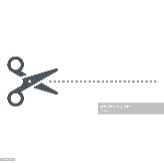  109學年度小一迎新活動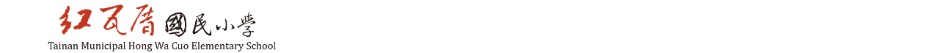 【入場券】時間：109.8.23(日) 9:00     地點：紅瓦厝國小風雨球場開放入場時間：8:30~8:50，請準時入場~臺南市紅瓦厝國小校    長劉英國敬邀臺南市紅瓦厝國小家長會長劉專玄敬邀新生班級新生姓名您的姓名連絡電話一年(  )班一年(  )班